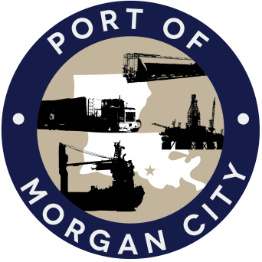 AGENDAMORGAN CITY HARBOR AND TERMINAL DISTRICTRegular Meeting of May 8, 2023 – 5:00 p.m. – 7327 Highway 182Call to Order Roll Call, Invocation and Pledge of AllegianceMinutesRegular Meeting of April 10, 20234.	Finance Report A.	Presentation and discussion of financial reports for April 2023B.	InvoicesC.	Discussion and any action on Insurance Renewal Quotes from Paul’s Agency, LLC5.	Guest(s)/Public Comment	A.	Corps of Engineers, New Orleans District 	B.	United States Coast Guard6.	Raymond “Mac” Wade - Executive Director’s ReportA.	Consultant – Michael Knobloch, Knobloch Professional Services, LLCB.	Consultant – Charles Brittingham, Cassidy & AssociatesC.	Consultant – Eric Matte, T. Baker SmithD.	Cindy Cutrera, Manager of Economic Development7.	Gerard Bourgeois - Legal Report   8.	New Business9.	Old Business A.	Discussion and any action on leasing, improvements, maintenance and repairs to facility(ies), including warehouse sprinkler system B. 	Discussion and any action on Atchafalaya River Channel including dredging and sediment management, equipment purchases, reports, survey services, consulting services, economic study(ies), landowner agreements; right of entry for U.S. Army Corps of Engineers C.	Discussion and any action on Port Construction and Development Priority Program project requests, agreements, engineering, advertising, construction, payments, change orders and substantial completion for East and West Dock Expansion ProjectsD.	Discussion and any action on Strategic Action Plan and Tariff10. 	Executive Session. Discussion on Youngswood yard failure suit #136,621 versus Providence Engineering & Environmental Group, LLC and Patriot Construction and Industrial, LLC11.	Adjournment			In accordance with the Americans with Disabilities Act, if you need special assistance, please contact Tori Henry at 85-384-0850, describing the assistance that is necessary. 